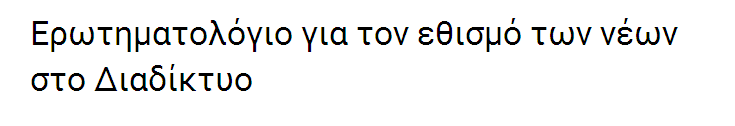 Ομάδα 3ηΚωνσταντίνος ΜαντζιούρηςΓιώργος ΚουκούτσηςΓιώργος ΤαραχτσίανΘανάσης Μπράγκατζης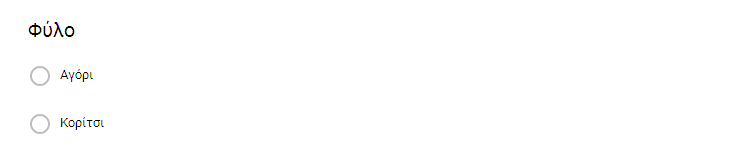 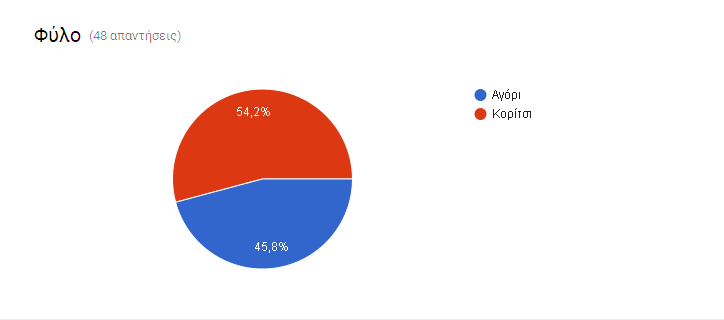 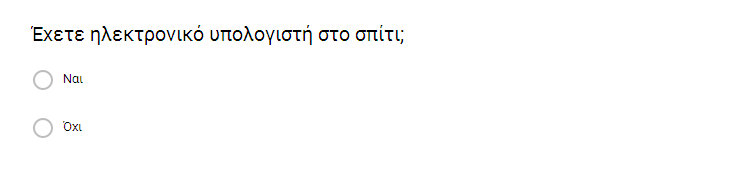 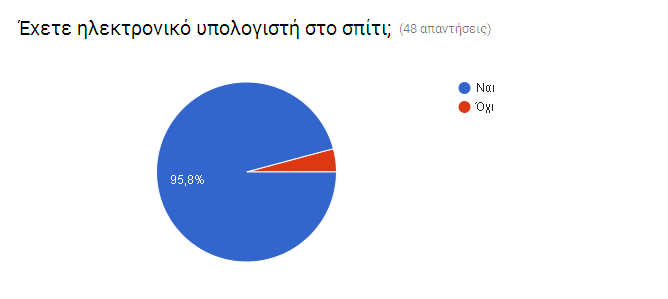 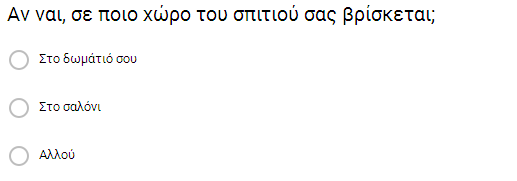 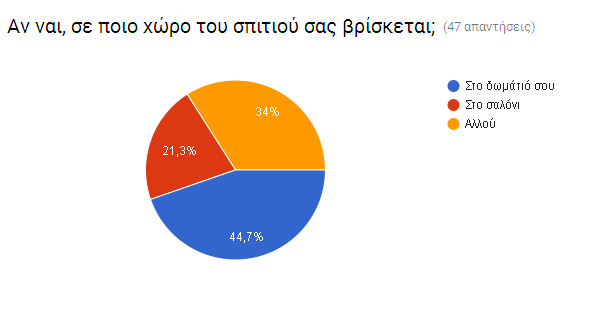 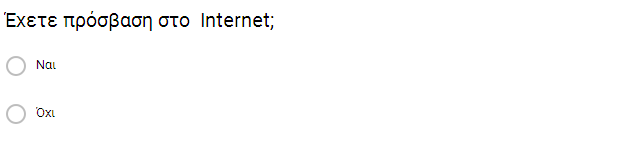 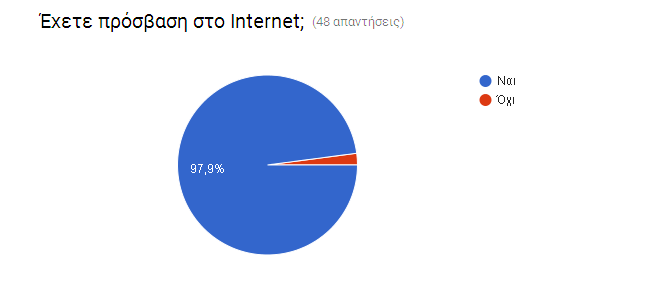 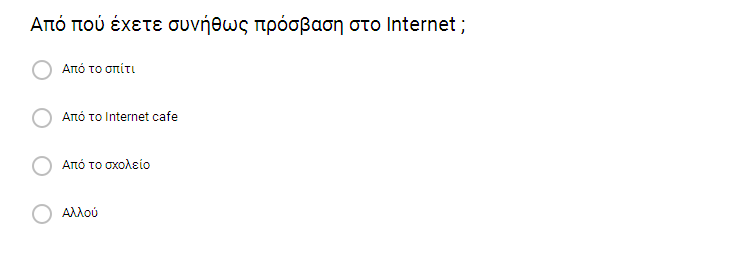 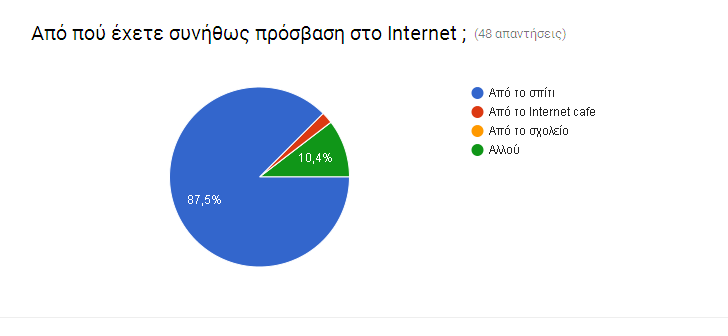 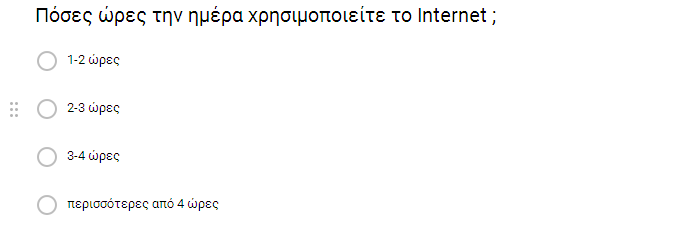 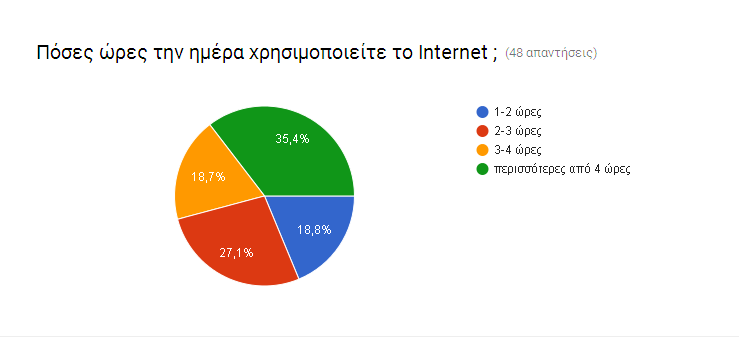 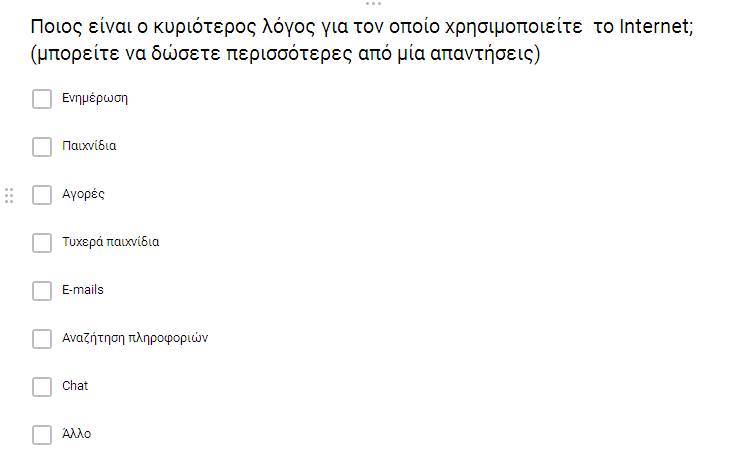 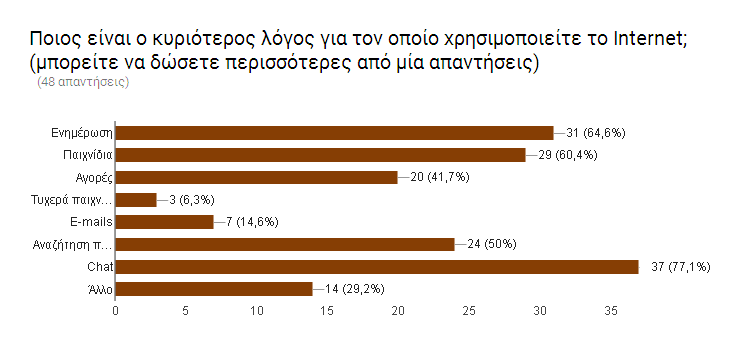 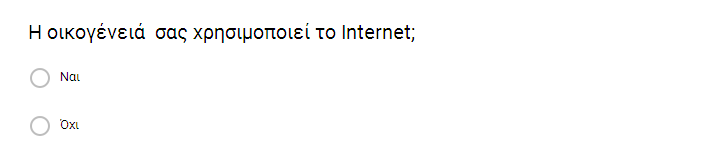 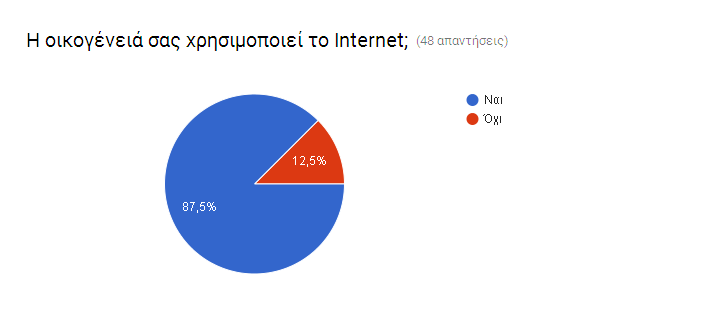 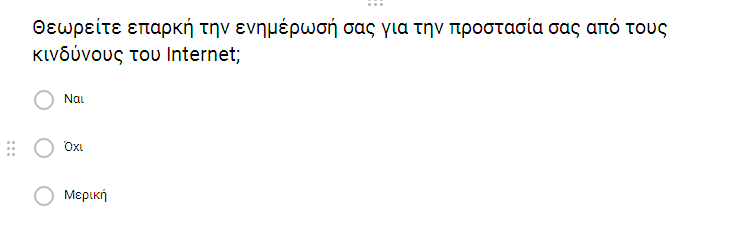 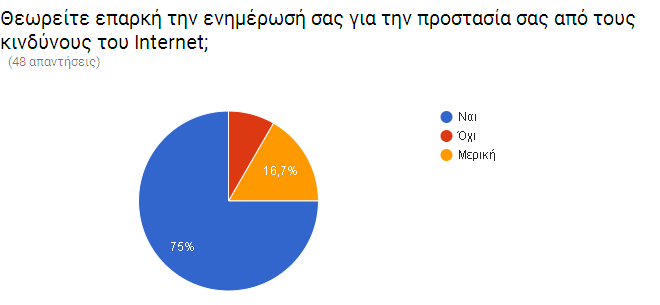 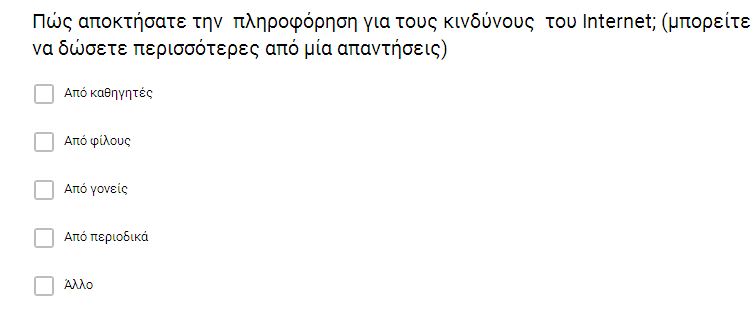 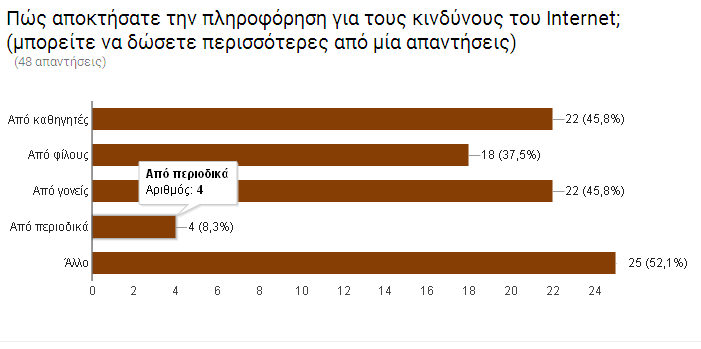 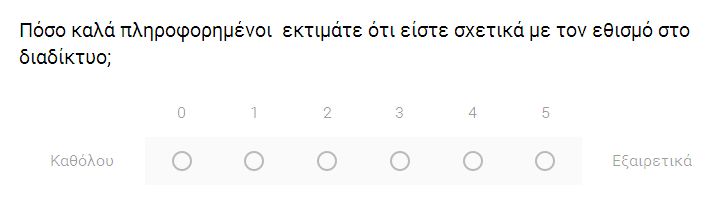 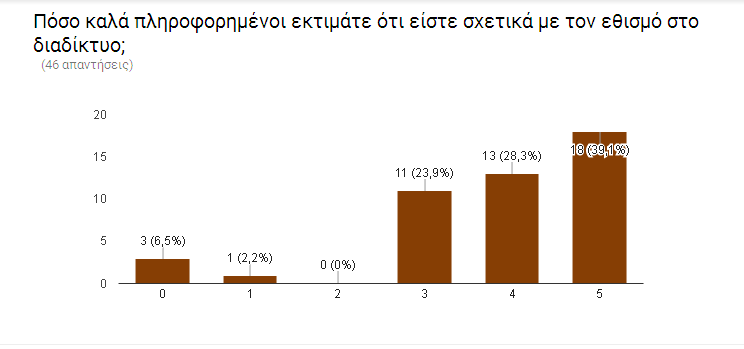 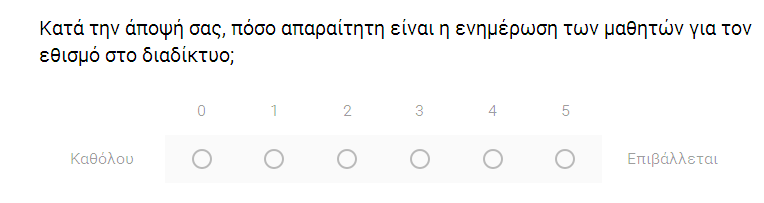 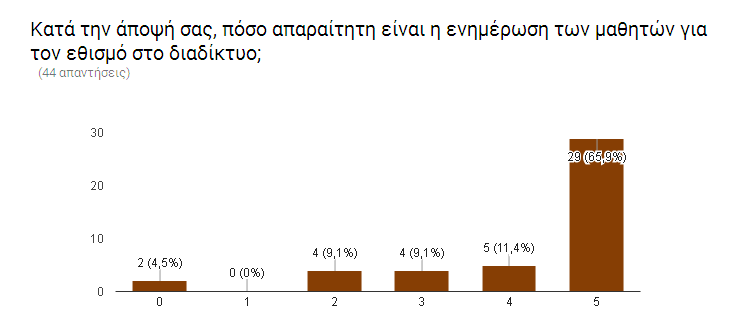 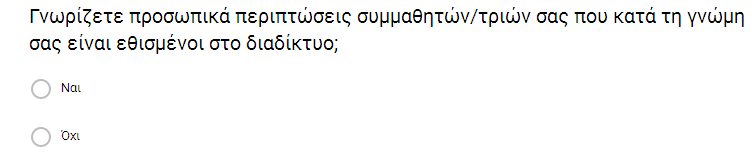 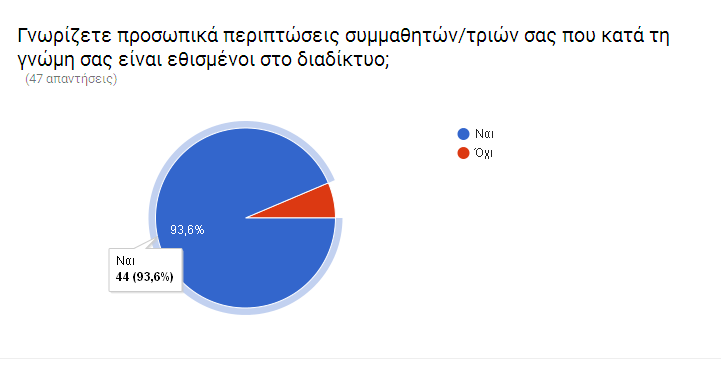 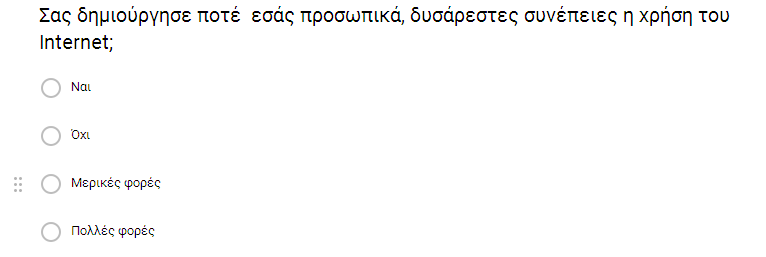 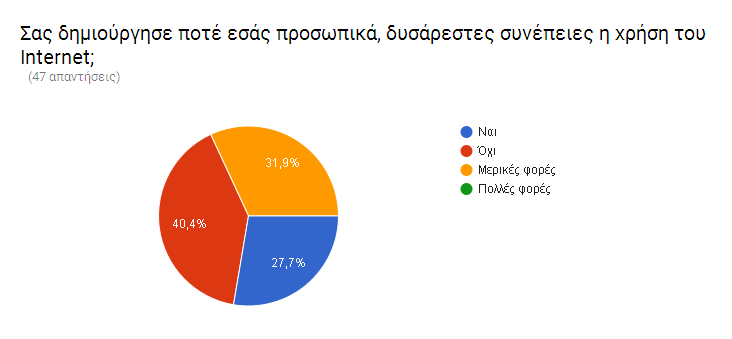 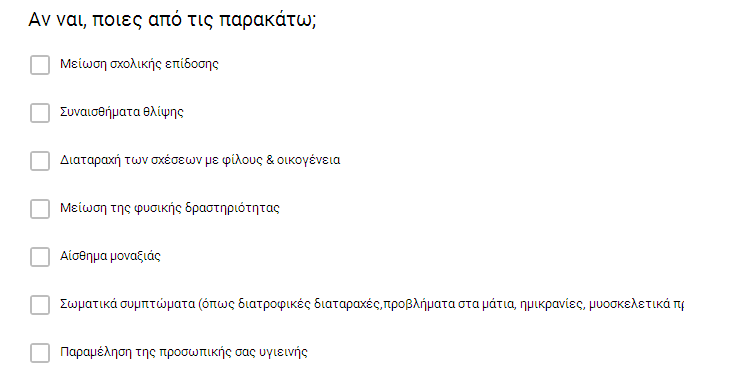 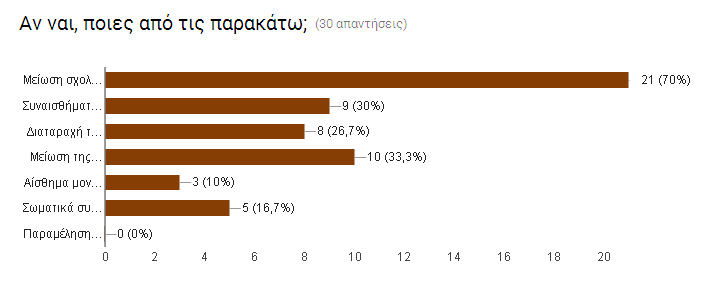 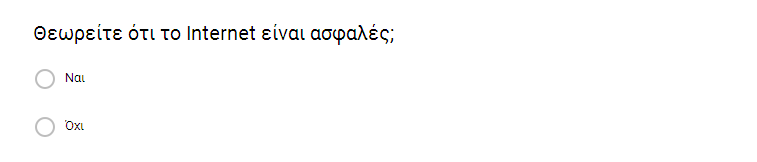 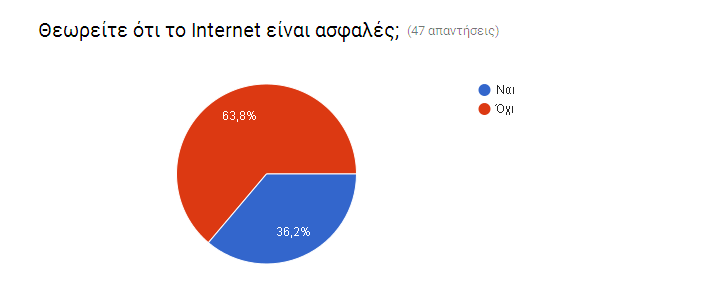 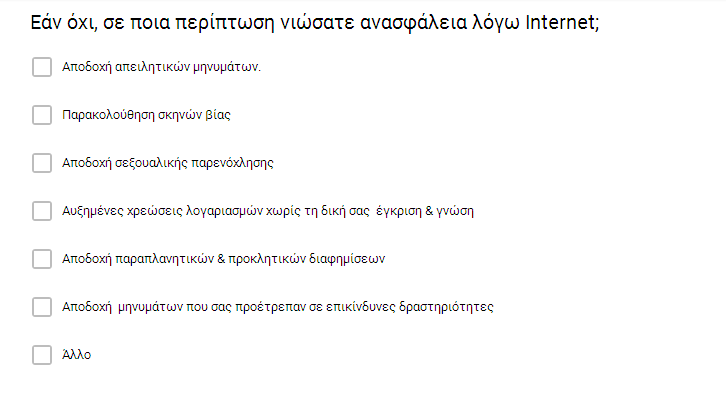 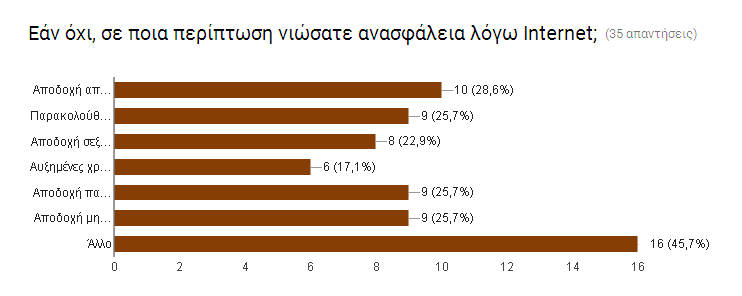 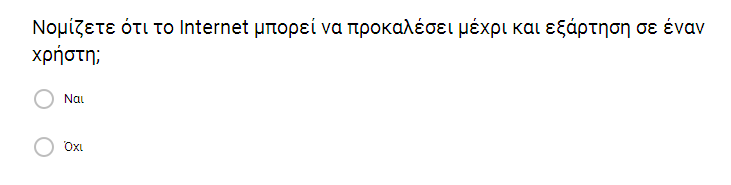 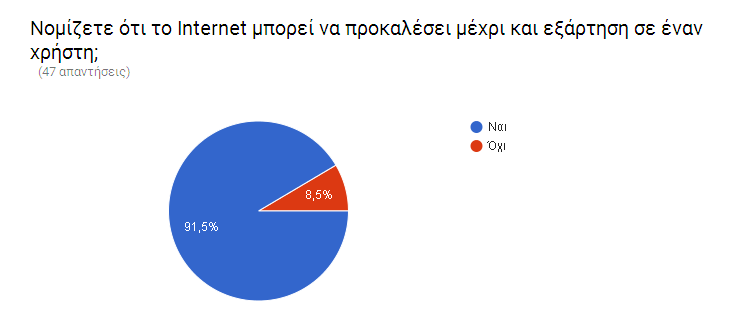 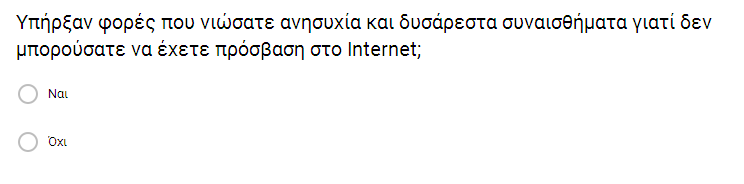 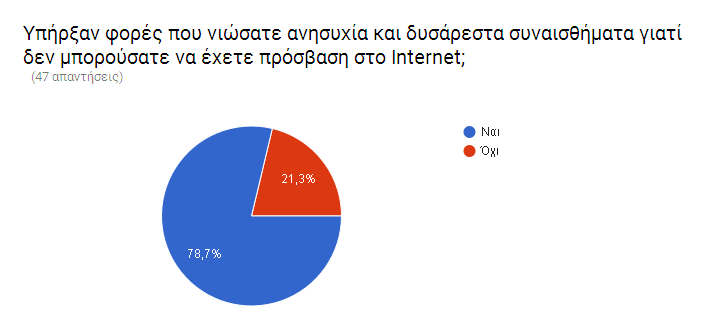 